Modulo di iscrizione a 
SFERA
Formazione Italiana in Circo Educativo e Pedagogico (2021/2022)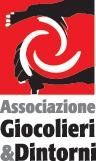 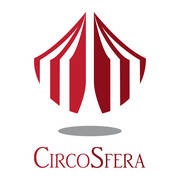 Attenzione: compilare tutti i campi e scrivere in modo chiaro e leggibile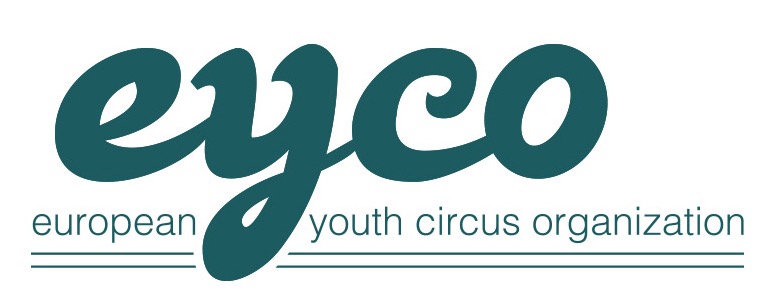 Io sottoscritto/a…………………………………………………………………………………………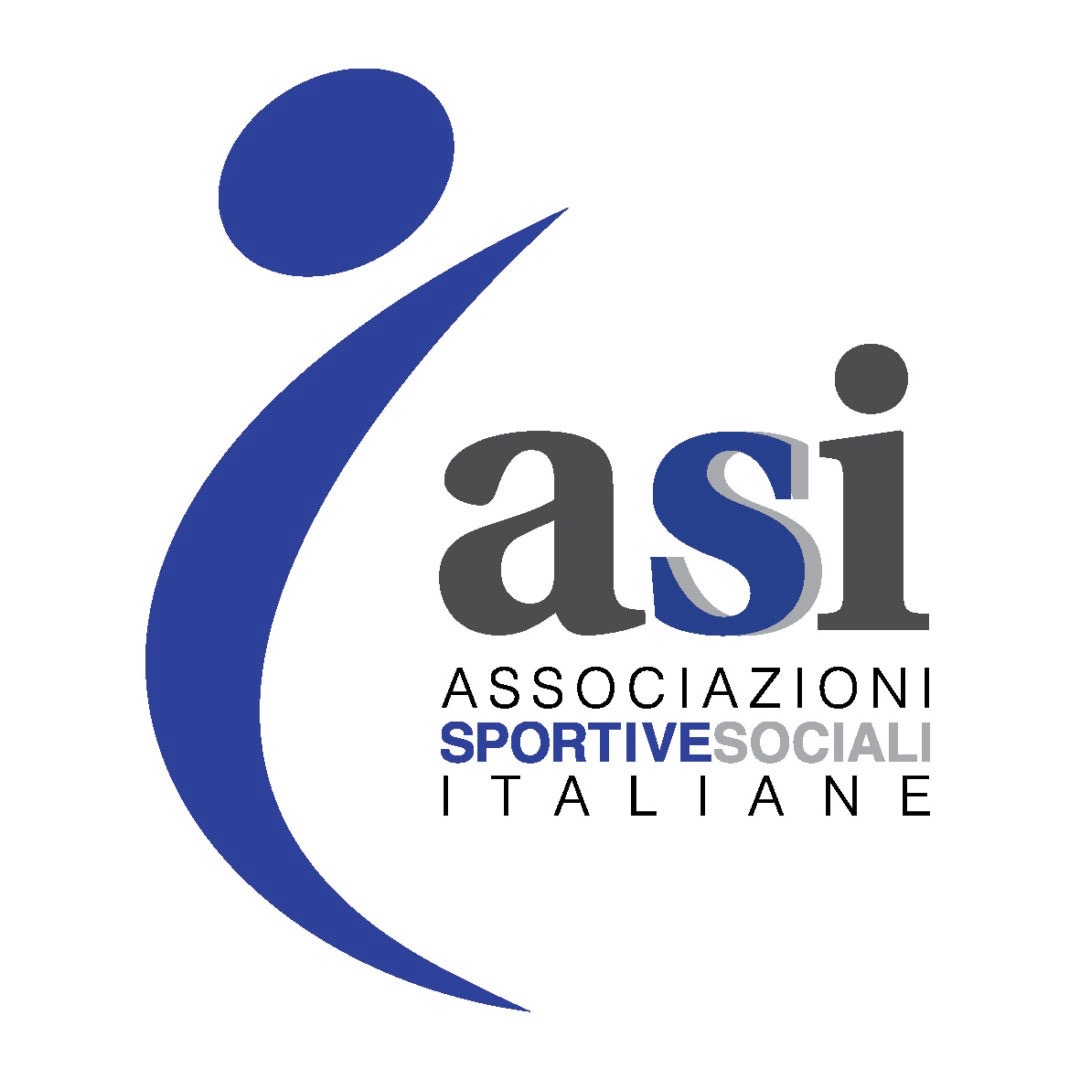 Nato/a a…...…………………….il………………………… Residente in …………..……………...CAP……………………..Città…………………………………………Provincia…………………....Tel…………………………………………cell……………………………………………………........e-mail…………………………………………………………Codice Fiscale …………………………………………..Presa visione dello statuto e degli intenti associativi, presa visione del programma, calendario, finalità e modalità di partecipazione al Corso in oggetto, con particolare riferimento ai punti 1-7 del presente modulo, chiedo di aderire all’Ass. Giocolieri e Dintorni e partecipare a SFERA, 3° Edizione Formazione Italiana in Circo Educativo e PedagogicoLuogo e Data…………………………………............….........   Firma……………….………………………………..Modalità di iscrizione Formalizzazione iscrizione: La gestione delle iscrizioni per il Corso è affidata, attraverso convenzione stipulata con l’Università di Tor Vergata, all’Ass. Giocolieri e Dintorni. Per partecipare al Corso, dopo averci inviato il proprio CV accompagnato da una lettera motivazionale, attendere risposta di idoneità al corso e in seguito formalizzare l’iscrizione, entro il 10 luglio 2021, attraverso l’invio a circosfera.it@gmail.com della ricevuta del pagamento della prima rata e del presente modulo di iscrizione compilato e firmato.Selezione iscritti: Il numero minimo di iscrizioni per l’attivazione del Corso è fissato in 18 e il numero massimo in 24. La scelta dei candidati verrà effettuata tramite una selezione sulla base dei CV e delle lettere motivazionali. Certificazioni: La frequenza del corso prevede il rilascio di un attestato di frequenza e certificazione degli esami sostenuti, ed un diploma di ASI, ente di promozione sportiva, per operatori di ginnastica per tutti / ginnastica circense. E’ prevista una tolleranza di frequenza al corso del max 10%. Modalità di Pagamento: Contributo istituzionale richiesto per la partecipazione al Corso: € 1.300.
Da corrispondere in due rate: prima rata di 800 € entro il 20 luglio 2021, la seconda di 500 € entro il 10 gennaio 2022, con bonifico bancario (Banco Posta, IBAN: IT60N0760103200000036726404 intestato a Ass. Giocolieri e Dintorni) o con versamento su ccp 36726404 intestato a: Ass. Giocolieri e Dintorni. Indicare nella causale “Contributo istituzionale per iscrizione corso universitario SFERA 2021 2022 + vs nome e cognome”. La quota comprende l’adesione personale all’Ass. Giocolieri e Dintorni e i servizi collegati tra cui la copertura assicurativa.Diritto di Recesso: Per chi intendesse disdire la partecipazione al Corso è prevista la possibilità, previo disdetta scritta, da inviare entro e non oltre 15 giorni dalla formalizzazione dell'iscrizione. Verrà operata sulla quota versata una trattenuta nella misura del 50% se la disdetta ci pervenisse ad un mese o più dall’inizio del Corso, del 100% se ci pervenisse a meno di 15 giorni dall'inizio del Corso. Nel caso il Corso non partisse per numero insufficiente d’iscritti o per ragioni imputabili all’organizzazione, l’intera quota versata verrà restituita entro il 30 ottobre 2019.Corrispondenza e comunicazione: tutte le restanti e successive comunicazioni relative a programma e logistica del Corso verranno inviate all’indirizzo di posta elettronica indicato nel modulo. Tutti gli aggiornamenti al programma e alla logistica del Corso verranno inoltre pubblicati su www.circosfera.it .Liberatoria: Durante gli appuntamenti formativi l’organizzazione provvederà a riprese fotografiche e video. Nel rispetto delle normative vigenti in tema di privacy autorizzo l’utilizzo di questo materiale ai soli fini promozionali e divulgativi sulla natura del percorso formativo. Per tutelare il lavoro dei formatori nessuna registrazione video, foto e audio sarà consentita ai partecipanti.Info e iscrizioni:  circosfera.it@gmail.com - 340 0810499  - www.circosfera.it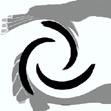 Ass. Giocolieri e Dintorni / CircoSfera                                                                                                viale della Vittoria 25 - 00053 Civitavecchia (Roma) – Italy - P.IVA/C.F. 06894411005 - tel/fax +39 0766 673952   cell +39 340 6748826  - www.giocolieriedintorni.it